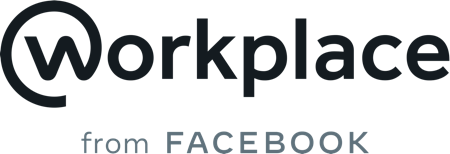 Technical QuestionnaireUse this questionnaire to identify whether your organization is ready to launch Workplace. Once completed, send it to your Enablo representative or hello@enablo.com.
Company Information
Company name: Project/Communications lead name, email address:Technical lead name, email address:Security lead name, email address: Total number of employees in your entire organization: Number of employees who will be given access to Workplace: TechnicalWhich directory contains information about your employees who will be accessing Workplace? e.g. Active Directory (AD), Azure Active Directory (Azure AD), Okta, HR System, OtherWhich Azure Active Directory (Azure AD) edition are you using? Which HR provider do you use? If you selected more than one directory above, which directory above contains the most accurate information on your employees?
Email
Email addresses in use within your organisation: e.g. Corp Email addresses (able to receive external emails), Users with no email addresses or standard identityNumber of employees with corporate email addresses: Do the managers (whom the non-email addresses users report to) have an email inbox which can receive external emails?For employees without a corporate email address, do you have their personal email or mobile phone number details easily accessible/exportable?Do you have access to your domain registrar or web root for email domain verification?Yes/NoSingle Sign On (SSO)Do you provide Single Sign On (SSO) to your users?Yes/NoWhich SSO provider(s) do you use?e.g. OktaDo you allow Bring Your Own Device (BYOD) within your organisation?
Yes/NoDo you block traffic to facebook.com from your corporate network?Yes/No Please add details of how you are blocking access to facebook.com from your corporate network: Operating Systems in use:Which tool/software do you use to deploy MSIs?
BrowsersWhat browsers are currently in use?e.g. Chrome (latest), Microsoft Edge, Internet Explorer 11Details of the split of browsers used in your organisation: Approved file sharing providers: e.g. One Drive, Microsoft SharePoint OnlineAre there currently any ongoing IT projects which may affect the launch of Workplace?Yes/NoAny other details/comments you would like to share? (optional):